ΥΠΗΡΕΣΙΕΣ ΓΡΑΜΜΑΤΕΙΑΚΗΣ ΥΠΟΣΤΗΡΙΞΗΣ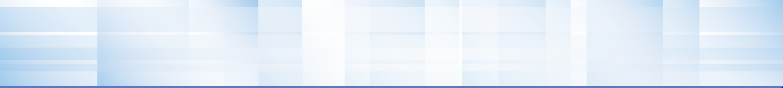 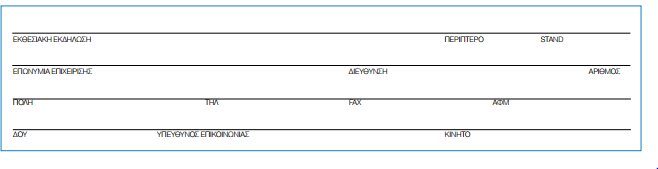 Το κόστος αναφέρεται για όλη τη διάρκεια λειτουργίας της 82ης ΔΕΘ και συγκεκριμένα 9-17/9/2017.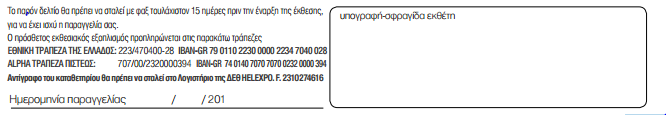 ΠεριγραφήΚόστοςΓραμματειακή υποστήριξη 380€  Σύνολο  ΦΠΑ 24%                                                                                    Συνολική Αξία